Transposon-induced inversions activate gene expression in Maize pericarpSharu Paul Sharma*, Tao Zuo* and Thomas Peterson*†Supplemental Information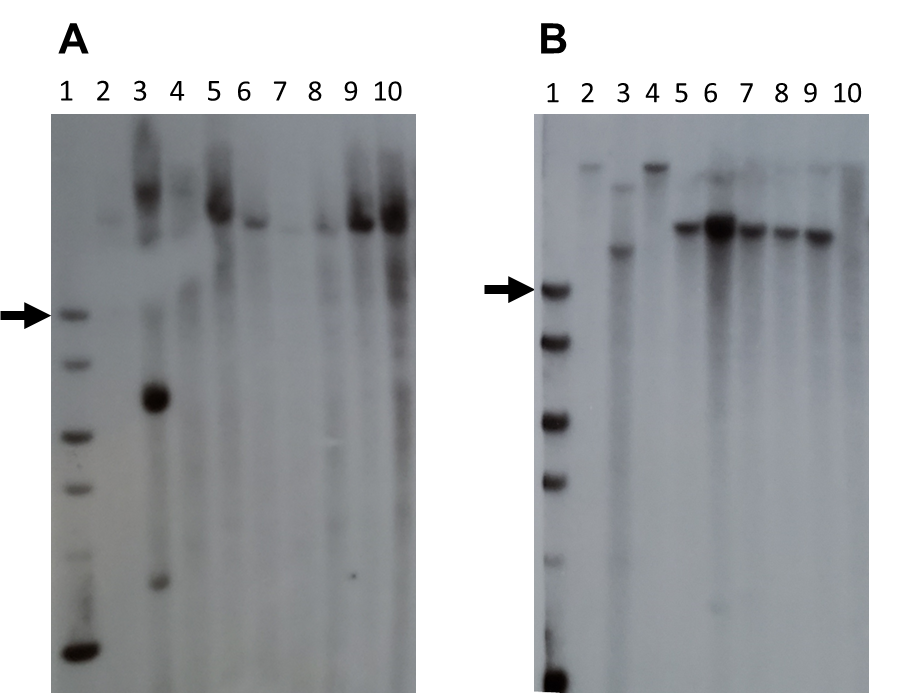 Figure S1: Southern Blot gel images using A) HpaI and B) EcoRV restriction enzymes with fragment-15 (within the p1 enhancer) as a probe. Lane 1, DNA ladder, black arrow points to 10 kb fragment on each gel; Lane 2, J (p1-ww); Lane 3, P1-rr4B2; Lane 4, p1-wwB54; Lane 5, 140; Lane 6, E1; Lane 7, TZ3-4; Lane 8, SP1-18; Lane 9, S25; and Lane 10, TZ2-7.Figure S2: RT-PCR sequence aligned to p1 and p2 exons 1, 2 and 3. The middle sequence is RT-PCR product from E1 (one of the inversions), the upper sequence is from p1 and the lower sequence is from p2.  At three sites, SNPs in the RT-PCR product match p2 (lower) but not p1 (upper).  Two additional SNPs in the RT-PCR product likely represent amplification or sequencing artefacts.  Exon 1381   	GCGGA-AGAGGACCAGTTACTTGCCAACTACATTGCGGAGCACGGCGAGGGGTCCTGGAG      	|||||  |||||||||||||||||||||||||||||||||||||||||||||||||||||3    	GCGGATGGAGGACCAGTTACTTGCCAACTACATTGCGGAGCACGGCGAGGGGTCCTGGAG     	||||| ||||||||||||||||||||||||||||||||||||||||||||||||||||||279	GCGGA-GGAGGACCAGTTACTTGCCAACTACATTGCGGAGCACGGCGAGGGGTCCTGGAGGTCGCTGCCCAAGAATGCAG  459||||||||||||||||||||GTCGCTGCCCAAGAATGCAG  82||||||||||||||||||||    GTCGCTGCCCAAGAATGCAG  357Exon 2580   	GCCTGCTCCGGTGCGGCAAGAGCTGCCGGCTCCGGTGGATCAACTACCTTCGGG       	||||||||||||||||||||||||||||||||||||||||||||||||| ||||83   	GCCTGCTCCGGTGCGGCAAGAGCTGCCGGCTCCGGTGGATCAACTACCTCCGGG     	||||||||||||||||||||||||||||||||||||||||||||||||||||||475	GCCTGCTCCGGTGCGGCAAGAGCTGCCGGCTCCGGTGGATCAACTACCTCCGGGCGGACGTCAAGAGGGGGAACATCTCCAAGGAGGAAGAAGACATCATCATCAAGCTCCACG||||||||||||||||||||||||||||||||||||||||||||||||||||||||||||CGGACGTCAAGAGGGGGAACATCTCCAAGGAGGAAGAAGACATCATCATCAAGCTCCACG ||||||||||||||||||||||||||||||||||||||||||||||||||||||||||||CGGACGTCAAGAGGGGGAACATCTCCAAGGAGGAAGAAGACATCATCATCAAGCTCCACG CCACCCTCGGCAACAG  709|||||||||| |||||CCACCCTCGGGAACAG  212||||||||||||||||CCACCCTCGGGAACAG  610Exon 35309 	GTGGTCCCTGATCGCCAGCCACCTCCCC-GGCCGAAC  5344      	|||||||||||||||||||||||||||| ||||||||213	GTGGTCCCTGATCGCCAGCCACCTCCCCCGGCCGAAC  249	|||||||||||||||||||||||||||| ||||||||4425	GTGGTCCCTGATCGCCAGCCACCTCCCC-GGCCGAAC  4460Table S1: Primers used for screening for inversionsTable S2: Primers for sequencing inversion endpointsPrimers for Ac sidePrimers for fAc sideTable S3: Primers used for RT-PCRTable S4: Inversion alleles, Target Site Duplications, and relevant distances (in basepairs)Set 1 GAACAGTGATGGGAATGTTGCTGCTAGCTGCTAGCTGTTAGGCTCSet 2 GAGTCGCGAGCAGTGGAGCTGCTAGCTGCTAGCTGTTAGGCTCfAc-p1 junctionGACCGTGACCTGTCCGCTCTGCCATCTTCCACTCCTCGGCTTTAGNestedGGCATAGTGAGACCCATTCCTCCTTCCCTCTCCATGAGCAATGTGTCTTATAc primer: GCTCTACCGTTTCCGTTTCCGTTTACCGAc primer: GCTCTACCGTTTCCGTTTCCGTTTACCG140, E1, TZ3-4, SP1-18TTATACTTGCGACGCTGTGGS25​TCTTTTGGCCATACGTCTCCTZ2-7​CTTGGAGGACGAGGGATGGCAATGGGfAc primer: CTGCTAGCTGCTAGCTGTTAGGCTCfAc primer: CTGCTAGCTGCTAGCTGTTAGGCTC140, E1, TZ3-4, SP1-18GCAGCCTTTTCTTGCAGTCAS25​CCCTCGTCCTCCAAGATTCTCCCCCTGTZ2-7​GATTGGCTGAACCGTGACGTp2 GCGGAGGAGGACCAGTTACCTGAGGTGCGAGTTCCAGTAGBeta-tubulin CTACCTCACGGCATCTGCTATGTGTCACACACACTCGACTTCACGNameTarget Site DuplicationDistance from TSSE-P distanceSize of Inverted fragment140CCGGTGGC3505823581800E1​CAGCCAGG​3387811781682TZ3-4​TGTGTAGT3376810681671SP1-18GTCGGGGC​3203793381498S25​CTCGTCGA​3070780081365TZ2-7​ATCTCTTC2692742280987